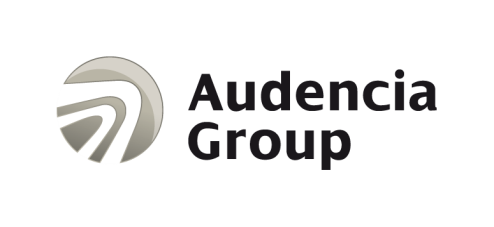    Bilan de séjour d’études  XLRI Jamshedpur, Jamshedpur, IndeInscriptionQuels documents avez-vous fournis pour votre inscription ? PasseportQuelles difficultés avez-vous rencontrées ?La lettre d’admission de XLRI est arrivée en retard ce qui a retardé mon obtention de visa, me faisant louper les premiers jours de cours. Mais rien de dramatique à rattraper. Comment vos démarches se sont-elles déroulées pour l’obtention de votre visa ?Le papier de la banque ne comportait pas spécifiquement la phrase demandée. Ils l’ont rejeté. Il faut être vigilent sur ce point. A noter qu’ils acceptent les PDF donc pas besoin de demander une lettre en dure qui coute de l’argent (28€ chez LCL)Votre arrivéeQuelle a été la qualité de l’accueil avec :Les services administratifs : OkLes étudiants : Très accueillants et près à donner des coups de mainLes professeurs : Très enthousiastes d’avoir des étudiants étrangers. Aime beaucoup nous demander notre point de vue d’occidentaux. Avez-vous bénéficié d’une aide particulière pour votre arrivée à l’aéroport ?Si oui, par quel biais ? ? NonSi non, quel moyen avez-vous utilisé pour vous rendre sur le campus ?Avion jusqu’à Calcutta, puis train jusqu’à Jamshedpur. Je déconseille ce trajet. Préférez l’aéroport de Ranchi puis 5h de taxi (payer par l’école s’ils sont prévenus avant). HébergementSur le campus (supprimez ce qui ne vous concerne pas)De quelle manière avez-vous trouvé ce logement ? Sol en béton, matelas de 3cm, poussière en permanence, lézards… Les douches n’étaient jamais lavées (où alors ça ne se voyait pas). Même les étudiants indiens ne trouvaient pas ça terrible. Mais on s’y habitue… Le bon côté c’était qu’on avait internet dans les chambres. Quelles difficultés avez-vous rencontrées au cours de votre recherche ? Aucune car j’étais sur le campusQuels conseils pourriez-vous apporter aux futurs étudiants pour ce même séjour (quartier, nom de résidence, etc.) ? AucuneBudgetMoyen2000€ pour voyager. Sur le campus tout est fourni (voyage, logement, nourriture, transports, matériel scolaire)Assurance (souscrite avant votre départ)30€ par moisBillet d’avion A/R (France)700€LogementDans les frais de scolaritéNourritureDans les frais de scolaritéTransport locauxCompter 160 A/R roupies pour aller en ville. 4 à 10 euros pour les voyages en train et bus. 50 à 100€ pour l’avion. Tourisme2000€ Conseils pratiquesLogement : Sur le campus Transport en commun : aucun / tuk-tukTéléphone : Très pratique pour voyager mais inutile sur le campus grâce au wifi. Très compliqué d’obtenir une carte SIM, voir avec le bureau des échanges dès l’arrivé. Argent (budget, banque, etc.) : Beaucoup d’ATM, pas un problème, la vie ne coute rien sur le campus. Santé et Assurances : RASVisa : Attention au papier de la banque. Il faut absolument faire figurer les mots exacts demandés par l’Ambassade. Sinon refus du dossierBourse(s) : AucuneIntégration : Très bonne volonté et grande gentillesse de l’équipe chargée d’intégrer les étudiants en échange. Vie universitaire (cours, campus) : Le campus est bien en terme d’infrastructure propreté, salle de gym, terrain de foot…) mais il n’y a aucune vie étudiante. Les seuls étudiants étrangers sont aussi français. Pas très cosmopolite. Les cours sont d’un très bon niveau et les professeurs sont parmi les chercheurs indiens les plus reconnus. Néanmoins, les cours sont répartis de 9h00 à 22h00 du lundi au dimanche. L’absence de week-end est vraiment pénible. On a l’impression de ne rien faire d’autre que de préparer les cours et d’y assister. Heureusement qu’ils ont beaucoup de jours fériés.Vie quotidienne (ville, sortie, tourisme) : La ville est isolée et industrielle, on ne voit jamais le soleil à cause des fumés de la plus grosse aciérie du pays qui se situe au milieu de la ville. La ville n’a aucun patrimoine. Il n’y a rien à y faire. Le seul bar ferme à 23h00. Le premier aéroport est à 5h de route et la gare est mal desservie. Avez-vous des conseils, remarques ou astuces à ajouter ?L’Inde est vraiment magique et vaut la peine d’être explorée, surtout sortez du campus !   Merci de nous transmettre de préférence une photo de groupe, qui soit le plus représentatif de votre voyage, de vos souvenirs, etc.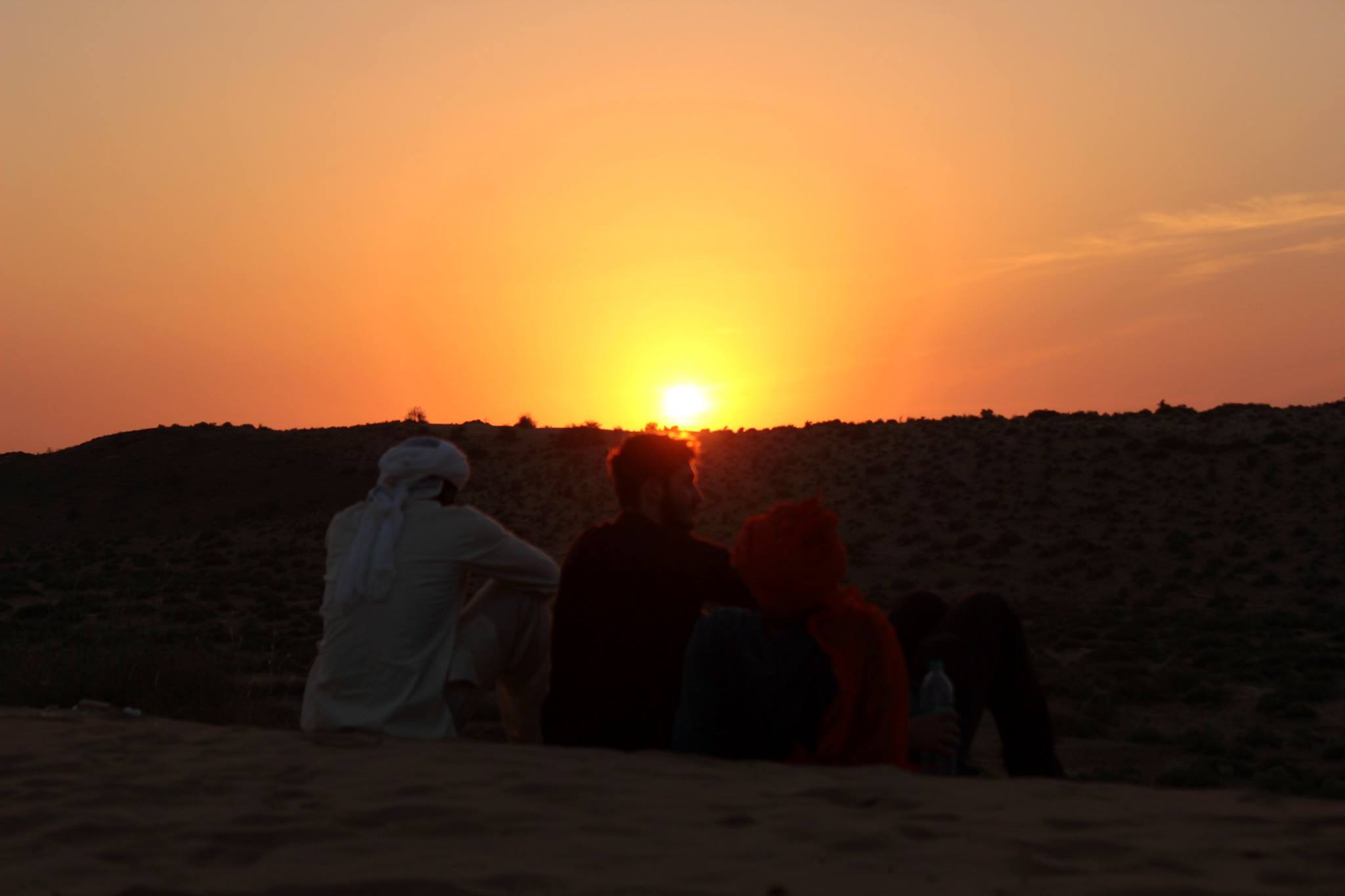 